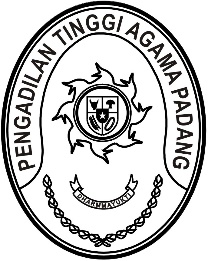 Nomor     	: W3-A/2267.a/OT.00/VIII/2021	  19 Agustus 2021Lampiran	: -Perihal	:	UndanganYth. Hakim Tinggi,Panitera,Sekretaris,Pejabat Struktural dan FungsionalPengadilan Tinggi Agama PadangDengan ini kami undang Saudara untuk mengikuti Rapat Tim Zona Integritas Pengadilan Tinggi Agama Padang menuju WBK dan WBBM Tahun 2021, yang akan diselenggarakan pada :Hari/Tanggal	:	19 Agustus 2021Jam	:	09.00 WIB s.d selesai Tempat	:	Ruang Aula / Command Centre		Pengadilan Tinggi Agama PadangDemikian disampaikan, atas kehadirannya diucapkan terima kasih.Wassalam,Ketua,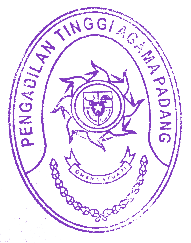 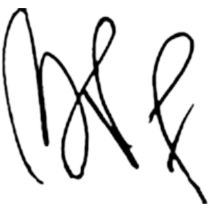 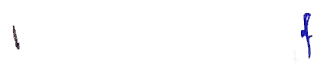 Zein AhsanNama Kegiatan	:	Rapat Pembangunan ZIHari/Tanggal/Pukul	:	 Kamis/19 Agustus 2021/09.00 - SelesaiTempat 	:	Aula Pengadilan Tinggi Agama Padang Pimpinan Rapat	:	Wakil Ketua Pengadilan Tinggi Agama PadangPeserta Rapat	:	Ketua, Hakim Tinggi, Pejabat Struktural, Pejabat Fungsional, Pegawai
PTA PadangAgenda Rapat	: 1. Tindak lanjut Monev pembangunan ZI tahun 2021 	  2. Reviu Rencana dan Target Zona Integritas Tahun 2021	  3. Kebijakan Strategis dan Program Pengadilan Tinggi Agama Padang DokumentasiRapat Tim Zona Integritas PTA PadangReviu Rencana Aksi dan Target ZI dan Laporan Hasil Tindak Lanjut Monev ZI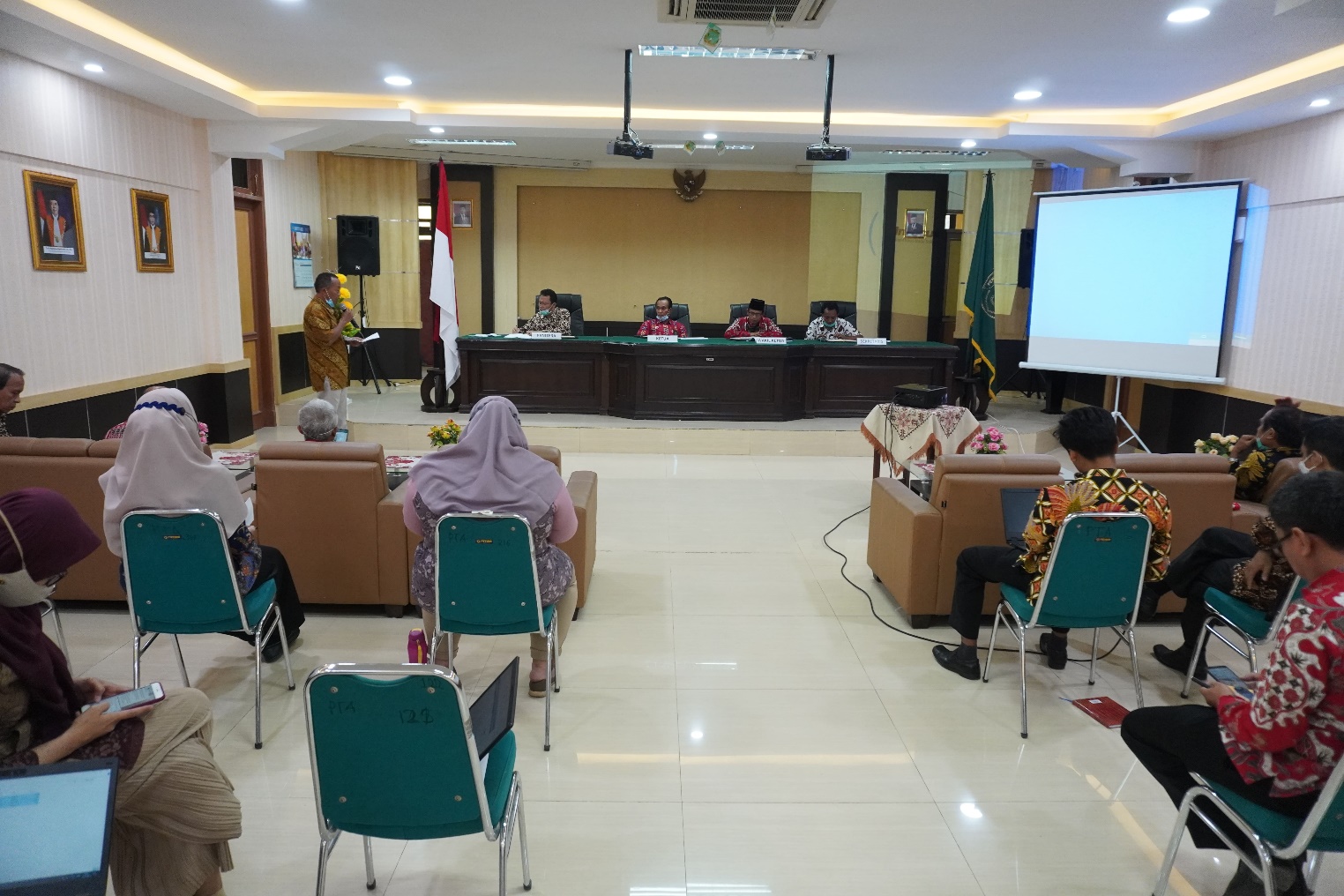 Nomor     	: W3-A/      /OT.00/VII/2021	20 Agustus 2021Lampiran	: -Perihal	:	UndanganYth. Hakim Tinggi,Panitera,Sekretaris,Pejabat Struktural dan FungsionalPengadilan Tinggi Agama PadangDengan ini kami undang Saudara untuk mengikuti Rapat Tim Zona Integritas Pengadilan Tinggi Agama Padang menuju WBK dan WBBM Tahun 2021, yang akan diselenggarakan pada :Hari/Tanggal	:	Jam	:	09.00 WIB s.d selesai Tempat	:	Ruang Aula / Command Centre		Pengadilan Tinggi Agama PadangAgenda	: 1. Review Rencana Aksi dan Target ZI	  2. Laporan Hasil Tindak Lanjut Monev ZI Demikian disampaikan, atas kehadirannya diucapkan terima kasih.Wassalam,Ketua,Zein AhsanNama Kegiatan	:	Rapat Pembangunan ZIHari/Tanggal/Pukul	:	 Tempat 	:	Aula Pengadilan Tinggi Agama Padang Pimpinan Rapat	:	Wakil Ketua Pengadilan Tinggi Agama PadangPeserta Rapat	:	Ketua, Hakim Tinggi, Pejabat Struktural, Pejabat Fungsional, Pegawai
PTA PadangAgenda Rapat	: 1. Review Rencana Aksi dan Target ZI 	  2. Laporan Hasil Tindak Lanjut Monev ZI Dokumentasi Rapat Tim Zona Integritas PTA PadangRencana Aksi dan Target ZI serta Laporan Hasil Tindak Lanjut Monev ZI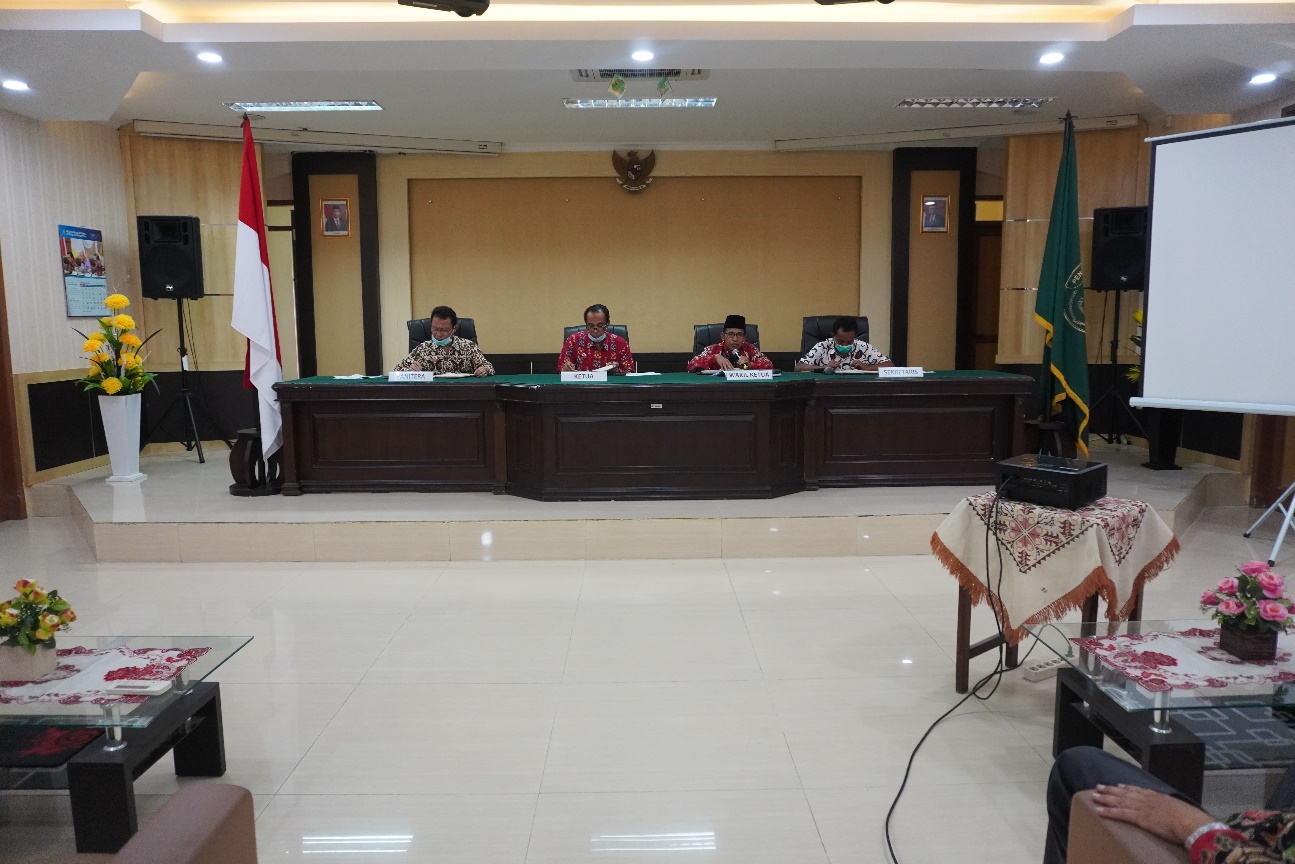 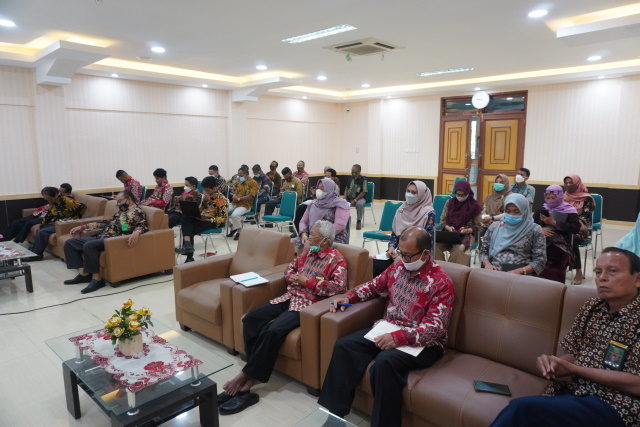 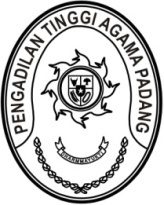 PENGADILAN TINGGI AGAMA PADANGJalan By Pass km 24 Anak Air, Kel. Batipuh Panjang, Padang 25179Laman : www.pta-padang.go.id, surel : admin@pta-padang.go.idNOTULEN RAPATCATATAN RAPATDalam rapat Pembangunan ZI, berikut poin poin pentingnya : Rencana dan Target Pembangunan ZI Tahun 2021 melanjutkan rencana dan target Pembangunan ZI dari tahun 2020, namun ada beberapa perbedaan pada tahun 2021 ini, yakni : Adanya beberapa inovasi baru yang dikembangkan di tahun 2021 Reviu rencana dan target di tahun 2021 melanjutkan dan memperbaiki kekurangan di tahun sebelumnya. Rencana aksi dan target ZI tahun 2020 yang belum terlaksana sesuai target harus segera ditindaklanjuti.Pada awal tahun 2021 Tindak Lanjut Monitoring dan evaluasi tahun 2020 sudah mulai ditindaklanjuti. Diharapkan beberapa inovasi yang telah ada dan sudah jalan untuk segera dimasukkan ke website, seperti simple task dan Aplikasi Pengawasan Terintegrasi.Semua eviden yang berkelanjutan dan berkesinambungan dengan eviden Zona Integritas di tahun 2020 di dokumentasikan untuk eviden 2021Pengadilan Tinggi Agama Padang akan meningkatkan budaya penggunaan Teknologi informasi dalam kegiatan bekerja untuk mendukung kinerja pengadilan 	                                                                                                          Padang, 19 Agustus 2021         Dibuat Oleh,	                                                                             Diketahui Oleh,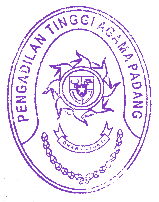 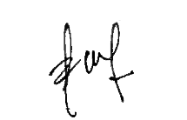 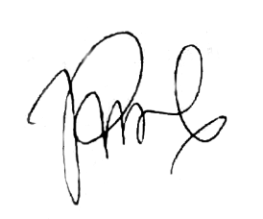         Fadhliamin,S.Si                                                                         Irsyadi, S.Ag., M.Ag.        Notulis	                                                                                  Pimpinan RapatPENGADILAN TINGGI AGAMA PADANGJalan By Pass km 24 Anak Air, Kel. Batipuh Panjang, Padang 25179Laman : www.pta-padang.go.id, surel : admin@pta-padang.go.idNOTULEN RAPATCATATAN RAPATDalam rapat Pembangunan ZI , berikut poin poin pentingnya : Koordinator pada setiap area bertanggung jawab atas eviden yang dimintaPengumpulan semua eviden pada LKE Zona Integritas paling lambat tanggal 28 September 2021 agar dapat di evaluasi hal-hal yang perlu diperbaiki, karena data paling lambat dikirim tanggal 30 September 2021.Area yang bertanggungjawab untuk hasil survei diberikan waktu 1 minggu untuk membuat laporan survei tahun 2021.Sesuai SK KPTA Nomor : W3-A/2203/0T.01.2/8/2021 Tentang Pembentukan Tim Pembangunan Zona Integritas Menuju Wilayah Bebas Korupsi dan Wilayah Birokrasi Bersih dan Melayani pada Pengadilan Tinggi Agama Padang diharapkan dukungan dan kerjasama dari semua pegawai yang terlibat dalam SK tersebut agar tahun ini PTA Padang dapat meraih hasil yang di harapkan.                                                                                                            Padang,     2021Dibuat Oleh,	                                                                             Diketahui Oleh,Fadhliamin,S.Si                                                                                    Irsyadi, S.Ag., M.Ag.Notulis	                                                                                                  Pimpinan Rapat